3 сентября в МБОУ СОШ №8 прошло спортивное состязание под названием «Осенние старты», посвящённое прекрасной осенней поре, под руководством классного руководителя Шпотаковской Елены Ивановны. Учащиеся 4 «Б» класса разделились на две дружные команды «Соколы» и «Орлята». Самыми ловкими, быстрыми, собранными оказались ребята из команды «Соколы». Они и заняли почётное 1 место. Но учащимся команды «Орлята» не стоит огорчаться. Они проиграли всего на 1 балл. Ребята изъявили желание продолжить борьбу и в итоге победила Дружба. Все были счастливы! 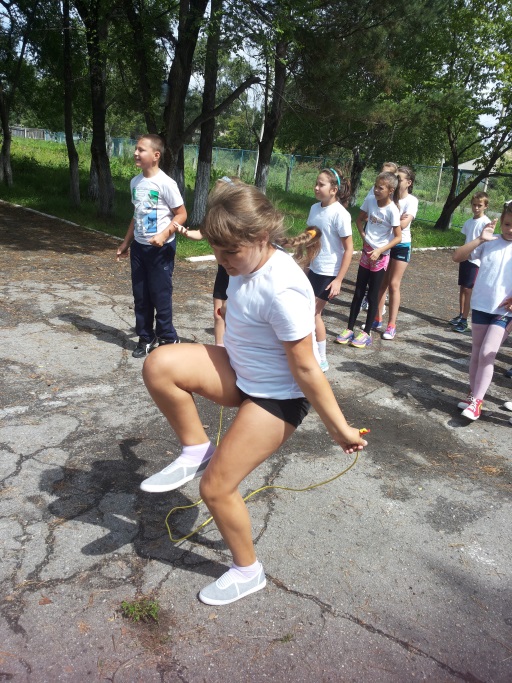 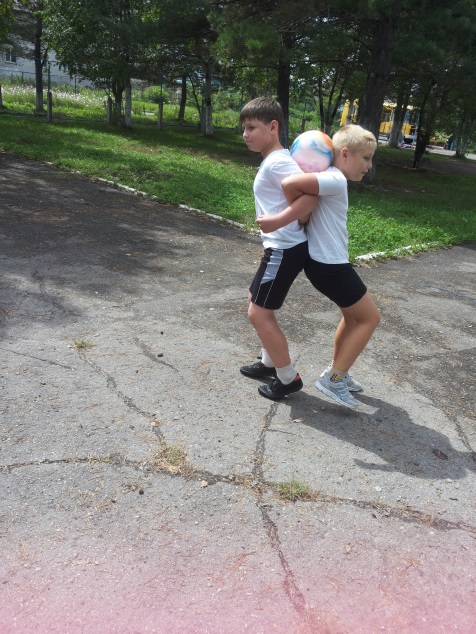 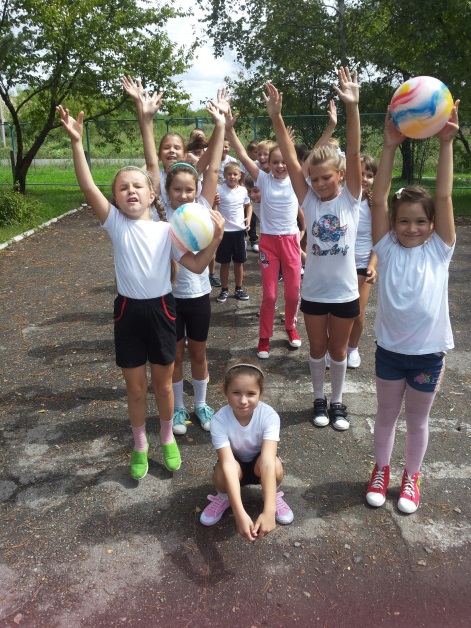 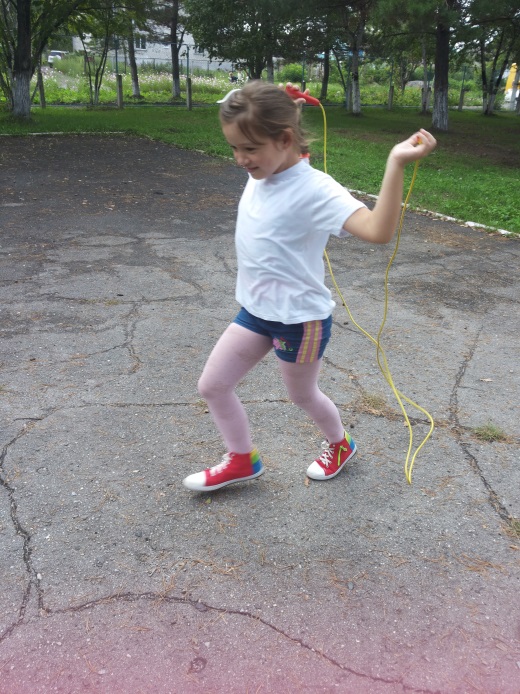 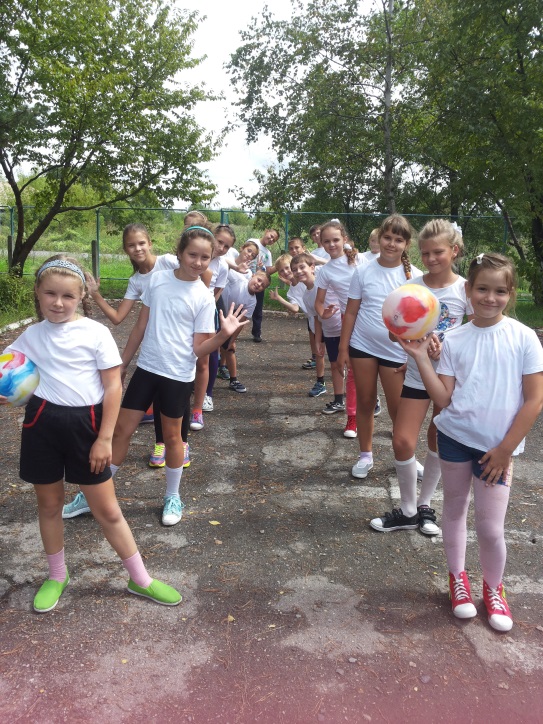 